EL PROXIMO DÍA 20 DE SETIEMBRE A LAS 18:00 H. EN EL LOCAL SOCIO CULTURAL LA EMPRESA QUE HA REALIZADO EL DESPLIEGUE DE LA FIBRA OPTICA EL MUNICIPIO "FIBERGREEN" DARÁ TODA LA INFORMACION NECESARIA PARA LOS VECINOS.AYUNTAMIENTO DE LA PARRILLA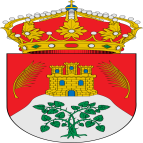 